BURGLARY INSURANCE (BUSINESS PREMISES) PROPOSAL FORM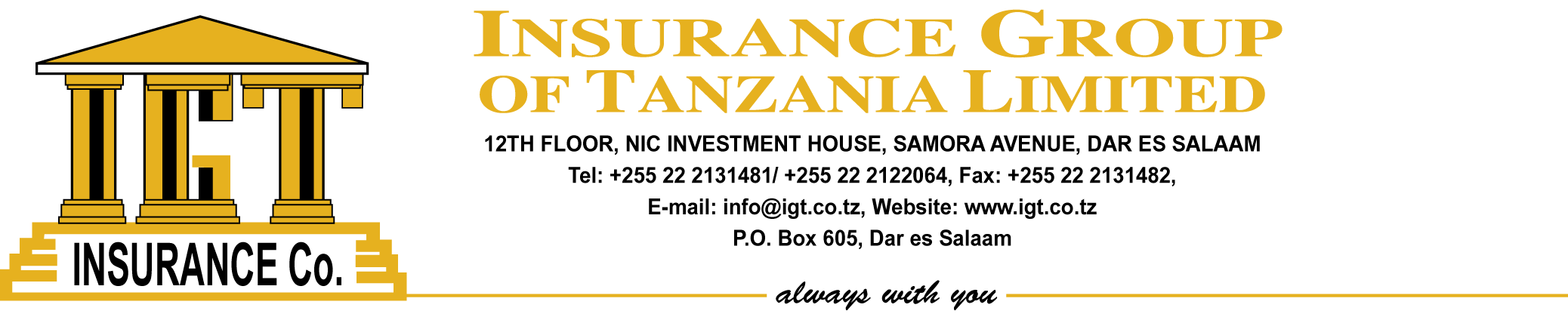 Agency.	Policy No.Name of Proposer……………………………………………………………………………………………………………………………..Trade or Profession of Proposer…………………………………………………………………………………………………………….Postal Address of Proposer…………………………………………………………………………………………………………………Situation of the Premises: Plot No…………………………….Street/Road..	………..Town/Region…………………….SCHEDULE - Particulars of Property to be Insured
N.B If property is contained in two or more buildings the sum to be insured in each building must be specifiedLoss or damage to deeds bonds bills of exchange promissory notes money or securities for money dividend warrants postal orders cheques postage or bill other stamps share and stock certificates or othersecurities documents of title to property contracts or other documents or of business books plans drawings patterns designs moulds models precious stones platinum gold orsilver articles bullion coins medals stamp collections cups curiosities sculptures manuscripts or rare books or works of art.I/we submit this proposal to the Geminia Insurance Company Limited and I/we hereby declare that the above answers are true that I/We have withheld no informationwhatsoever that might tend in any way to increase the Company's risk or to influence the decision of the Company regarding this proposal and that I/we have not proposed forinsurance in excess of the actual value of the property described and I/we undertake to exercise all ordinary and reasonable precautions for the safety of the said property and I/we agree to accept a policy subject to the conditions prescribed by the Company and endorsed on its notice and I/we further agree to give notice of any alteration of the risk therein submitted and subject to any such notice the payment of each renewal premium shall be considered to have reaffirmed the answers to the questions in this proposal.Date…………………………………………………………………                     ……………………………………………………………………………………………………………Agents's Recommendation - I have known the Proposer	years                                   and recommend acceptance of the proposal                                   ……………………………………………………………………………………………..AgentLiability does not commence until the proposal has been accepted by the Company and the first Premium paid.1. For what purposes are the premisesoccupied	(a) by you?(b) by all other occupants?(c) are the premises occupied at night?(d) is a watchman employed whenever the premisesare closed for business?(a)		(b) 	(c)		(d) 	2. Are stocks of jewellery, watches, radios, finished clothing, shoes, cigarettes and tobacco orwines contained in the premises?If so state	(a) which of the above?(a) 	(b) value of such items?(b)		(c) are such items contained in display windows?(c)		3. How are	(a) all outside doors protected?(a)		(b) all ground floor windows protected?(b)		(c) all other possible points of entry protected?(c)		4. (a) do you agree to keep a complete set of stock books, account and stock sheets(a)		relating to your business?(b) where are they kept during non-business hours?(b) 	5. (a) have the premises ever been entered or attacked by thieves? If so, pleasedescribe circumstances.(a)		(b) have you ever claimed on any insurer for loss by burglary or fire? If so,please give insurer's name.(b)		6. (a) please give the names of all your previous burglary insurers.(a)		(b) has any insurer ever declined to insure you or required increased terms?(b) 	7. (a) do the sums to be insured below-represent the full value of the property?(a)		(b) will you advise the Company of any future increases in the value?(b) 	8. Do you wish to insure your window glass? Damage to glass by thieves is notcovered by a burglary policy.9. 9. PERIOD for which insurance is required: From ………., 20…….to …………….,20…………….Sum InsuredDESCRIPTION	Full ValueSum InsuredDESCRIPTION	Full ValueRatePremium(1) Stock-in-Trade consisting of	(2) Goods-in-Trust or on Commission for which the Proposer isresponsible consisting of	(2) Goods-in-Trust or on Commission for which the Proposer isresponsible consisting of	(3) Trade Fixtures Fittings and Furniture 	(4) Plant & Machinery 	(5) Other property consisting of	Annual PremiumStamp DutyN.B. Unless specially declared the insurance does not cover:-	TOTALAnnual PremiumStamp DutyN.B. Unless specially declared the insurance does not cover:-	TOTALAnnual PremiumStamp DutyN.B. Unless specially declared the insurance does not cover:-	TOTALAnnual PremiumStamp DutyN.B. Unless specially declared the insurance does not cover:-	TOTALAnnual PremiumStamp DutyN.B. Unless specially declared the insurance does not cover:-	TOTALAnnual PremiumStamp DutyN.B. Unless specially declared the insurance does not cover:-	TOTALAnnual PremiumStamp DutyN.B. Unless specially declared the insurance does not cover:-	TOTALAnnual PremiumStamp DutyN.B. Unless specially declared the insurance does not cover:-	TOTALAnnual PremiumStamp DutyN.B. Unless specially declared the insurance does not cover:-	TOTAL